Анализ влияния общей политической и социально-экономической обстановки на рынок недвижимостиОсновные экономические показатели Российской Федерации (по данным Росстата, в сопоставимых ценах)  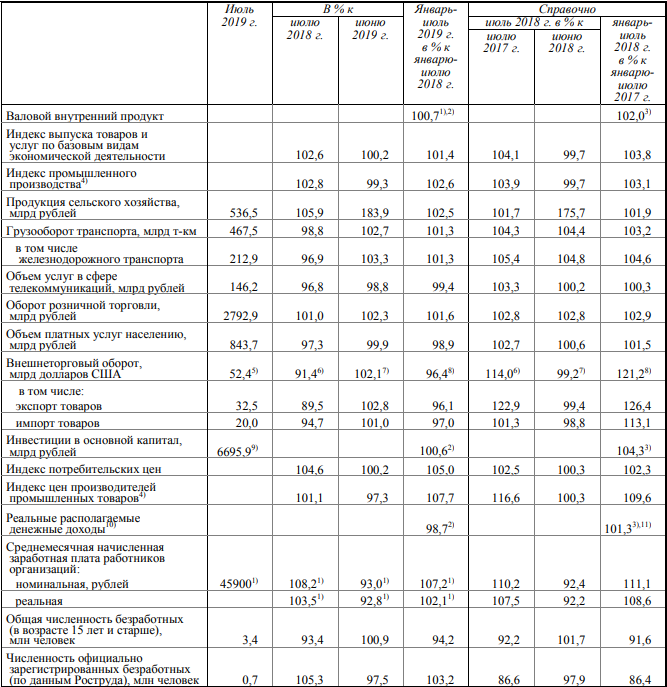 1) Предварительная оценка.  2) I полугодие 2019 г. в % к I полугодию 2018 года. 3) I полугодие 2018 г. в % к I полугодию 2017 года. 4) По видам деятельности "Добыча полезных ископаемых", "Обрабатывающие производства", "Обеспечение электрической энергией, газом и паром; кондиционирование воздуха", "Водоснабжение; водоотведение, организация сбора и утилизации отходов, деятельность по ликвидации загрязнений"  5) Данные за июнь 2019 года  6) Июнь 2019 г. и июнь 2018 г. в % к соответствующему периоду предыдущего года, в фактически действовавши ценах  7) Июнь 2019 г. и июнь 2018 г. в % к предыдущему месяцу, в фактически действовавших ценах  8) I полугодие 2019 г. и I полугодие 2018 г. в % к соответствующему периоду предыдущего года, в фактически действовавших ценах  9) Данные за I полугодие 2019 года 10) Оценка показателя за указанные периоды рассчитана в соответствии с Методологическими положениями по расчету показателей денежных доходов и расходов населения (утвержденными приказом Росстата № 465 о 02.07.2014 с изменениями от 20.11.2018) 11) С учетом единовременной денежной выплаты пенсионерам в январе 2017 г. в размере 5 тыс. рублей, назначенной  соответствии с Федеральным законом от 22 ноября 2016 г. № 385-ФЗ.Темпы роста ВВП за 1 полугодие 2019г. по сравнению с 1 полугодием 2018г. снизились с 2,0 до +0,7%.Динамика изменения показателей по итогам января-июля 2019 года по сравнению с январём-июлем 2018 года в сопоставимых ценах:– положительная динамика в производстве продукции сельского хозяйства: с +1,9 до +2,5%;– снижение темпов роста:- выпуска товаров и услуг по базовым видам экономической деятельности: с 3,8 до +1,4%, - производства промышленной продукции: с +3,1 до +2,6%,- объема грузооборота: с +3,2 до +1,3%,- внешнеторгового оборота: с +21,2 до -3,6% (при значительном профиците внешней торговли),- оборота розничной торговли: с +2,9 до +1,6%, - объема платных услуг населению: с +1,5 до -1,1%,- инвестиций в основной капитал: с +4,3 до +0,6%,- реальной заработной платы (средней по стране с учетом инфляции): с +8,6 до +2,1%.      Инфляция по итогам июля 2019г. к июлю 2018г. составила +4,6%.Счета, банковские депозиты и вклады в банках в рублях, иностранной валюте и драгоценных металлах на 01.08.2019 г. составили 62,2 трлн. руб. (+15,8% к 01.01.2018г., +2,5% к 01.01.2019)., в том числе физических лиц – 29,05 трлн. руб. (+11,7% к 01.01.2018г., +2,0% к 01.01.2019г.).Кредиты нефинансовым организациям в рублях и иностранной валюте на 01.08.2019 года: – 33,47 трлн. руб. (+10,9% по сравнению с 01.01.2018г., +0,3% к 01.01.2019г.), в т.ч. просроченная 2,6 трлн.руб. (8,1% от задолженности). Кредиты физическим лицам на 01.08.2019 года - 16,5 трлн. руб. (+35,8% по сравнению с 01.01.2018г.,+10,9% к 01.01.2019г.), в т.ч. просроченная - 0,8 трлн. руб.(+4,9 % от задолженности). Прибыль банковского сектора возросла с 789,7 млрд.руб. на 01.01.2018г. до 1344,8 млрд.руб. на 01.01.2019г. (+70,3%), а на 01.08.2019г. уже достигла 1178,2 млрд.руб.Сальдированный финансовый результат (прибыль минус убыток) организаций (без малого предпринимательства, банков, страховых организаций и государственных (муниципальных) учреждений) в действующих ценах в январе-июне 2019г. составил +8040,5 млрд рублей, что на 23,2% больше января-июня 2018г. В среднем по стране 68,6% предприятий прибыльны. При значительном росте прибыли организаций и банков рост инвестиций в основной капитал за 1 кв. 2019 г. составил всего 0,5% (+4,3% в 1 кв. 2018г.), что отражает неуверенность бизнеса в перспективе.Реальные располагаемые доходы (свободные денежные средства) населения снизились в целом на -1,3%. (Согласно Методике расчета этого показателя, из всех доходов вычитаются увеличивающиеся платежи населения процентов по кредитам и страхованию. Рост до некоторого уровня кредитования и страхования населения характеризует, скорее, рост благосостояния, нежели отрицательную динамику доходов населения. Приобретенные на кредиты квартиры, автомобили, товары длительного пользования и услуги, также являются частью доходов населения. Больше того, рост кредитования (до определенного уровня) положительно проявляет стимулирующую функцию кредита для роста эффективности труда (производства), для рационального потребления и использования ресурсов).Ключевая ставка Банка России с 29.07.2019г. - 7,25% годовых.Итогом исполнения федерального бюджета за 2018 год стало превышение доходов над расходами в сумме +5,536 трлн.руб. (+39,8%), с учетом внебюджетных фондов - +3,036 трлн.руб. Исполнение госбюджета характеризуется стабильным и значительным из года в год профицитом. На 2019 год запланирован профицит 4,505 трлн.руб. На 01.07.2019 г. исполнение по доходам составило 9,55 трлн.руб.(47,8% от годового плана), по расходам – 5,505 трлн.руб. (42,6%).Государственные целевые программы. На 04.09.2019 года в России реализуются 43 государственные программы по пяти основным направлениям: социального, экономического, государственного, регионального и оборонного развития, на которые направлено около 70% Федерального бюджета в сумме 9141,5 млрд.руб.(не включая расходы по обороне). Золотовалютные резервы Российской Федерации на 23.08.2019 составили 527,7 млрд долл. США (+12,8% г/г), что обеспечивает полное покрытие внешнего долга и внешних обязательств, гарантии стабилизации в кризисных экономических условиях. В строительстве. Объем СМР за период январь-июль 2019г. составил 4356,0 млрд.руб. (+0,1% г/г). Введено в действие 36,334 млн.кв.м. общей площади жилых домов (+7% г/г):Выводы и перспективы российской экономики и рынка недвижимостиВ последние двадцать лет, благодаря укреплению государственной структуры и дисциплины, удалось сбалансировать экономику и финансы, стабилизировать работу большинства предприятий, социальные институты (пенсионную систему, систему медицинского обслуживания, систему социальной помощи), улучшить материальное и социальное положение населения. И сегодня в России сложилась вполне устойчивая система общественно-экономических отношений, основанных на разных формах собственности. Частная собственность лежит в основе рыночных отношений, рыночного ценообразования, предпринимательской активности, конкуренции, которые, в свою очередь, регулируют производство товаров, их потребительские свойства, ассортимент и качество, товарообмен, спрос и предложение. Частная собственность особенно актуальна и незаменима на потребительском рынке, где огромному числу потребителей (населению) требуются всевозможные товары с самыми различными свойствами. Государственная (и муниципальная) собственность сохраняются в производстве и обмене объектами и товарами, имеющими оборонное значение, а также предназначенные для экономической безопасности страны. Для обеспечения активности и свободы предпринимательства и конкуренции созданы механизмы и органы государственного регулирования и контроля, эффективность которых совершенствуется по мере развития рынка и развития общественных отношений. Свободный рынок стабилизировал спрос и предложение как по продуктам питания и бытовым товарам, так и по продукции производственного назначения. Рынок заставляет работать прибыльно, освободив экономику (и во многом - государство) от неэффективных убыточных предприятий. Рыночные условия привели к росту производства востребованных обществом отраслей экономики, росту конкурентоспособности российских товаров. Например, значительно растёт оборот организаций в сельскохозяйственном производстве (+12,0% (в действующих ценах)), в добыче металлических руд (+34,3%), в производстве пищевых продуктов (+8,5%), в производстве одежды (+8,3%), в производстве химических веществ и химических продуктов (+8,8%), в производстве лекарственных средств и материалов (+13,8%), в производстве готовых металлических изделий (+16,7%), в производстве автотранспортных средств, прицепов и полуприцепов (+8,8%), в производстве мебели (+11,4%) и многих других. В результате рост оптового и розничного товарооборота (включая ремонт автотранспорта) составил (+9,7%). В том числе оптовая и розничная торговля автотранспортными средствами и мотоциклами и их ремонт выросли на 16,8%, что является признаком роста благосостояния населения, роста потребительского спроса и признаком экономического оздоровления. Снижение (или сдерживание) производства в некоторых отраслях обусловлено влиянием экономических санкций, но отражает положительную тенденцию структурных изменений в экономике, что благоприятно отразится на экономике в перспективе. Вместе с тем, для экономического прорыва требуется серьезная государственная поддержка и усиление стимулирования и контроля высокотехнологичных производств в станкостроении, машиностроении, двигателестроении, авиастроении, судостроении, в электронной промышленности, а также эффективная организация и контроль научно-технических структур по созданию новой техники, технологий и материалов.Сегодня мы наблюдаем не только глобальную международную кооперацию стран, но и глобальное противостояние по линии обладания природными ресурсами, научными достижениями, эффективными технологиями, инвестициями. Африка, Латинская Америка, Азия (в т.ч. Азиатская часть России), богатые запасами нефти, газа, руд, привлекают крупнейший мировой бизнес, уже выработавший основные природные ресурсы своих территорий (Западная Европа, Северная Америка, Япония). С другой стороны, национальные государства территорий, богатых невозобновляемыми природными ископаемыми, стремятся использовать свои ресурсы в интересах развития собственной страны и привлечь для этого современные технологии и мировые достижения науки. Те страны, которые могут защитить свои национальные интересы, привлечь и использовать мировые научные и технологические достижения и финансовые инструменты, смогут обеспечить и развитие собственной страны, благополучие своего народа. Россия, укрепив свою экономику и обороноспособность и проводя независимую внешнюю экономическую политику, развивая международные экономические отношения, фактически стала угрозой благополучия правящих кругов США (которые для собственного развития и обогащения с помощью финансово-экономических рычагов, военной силой и через спецслужбы захватывали и контролировали ресурсы других стран), и, тем самым, вызвала откровенную вражду со стороны США. США, являясь военным и экономическим лидером Западного мира, неприкрыто заставляет другие зависимые от них страны действовать против России, применяя к непослушным экономические санкции, прямое политическое и военное давление, применяя стратегии «троянского коня», физическое устранение неугодных политических лидеров. Результаты американской политики и давления: смена и подкуп элит в странах Прибалтики, Молдавии, Грузии, гражданские войны в Югославии, в Ираке, в Ливии, в Сирии, на Украине, поддержание американских санкций против России странами Евросоюза и некоторыми другими зависимыми от Вашингтона странами. Жесточайшая конфронтация не могла не сказаться на рынке нефти, газа, металлов, благодаря которым (в числе других отраслей) Россия восстановила свою экономику и обороноспособность. Искусственное обрушение сырьевых рынков в 2014-2015гг. и санкции негативно повлияли на курс рубля, потребительский спрос, российский госбюджет и, как следствие, на всю экономику страны, что потребовало от руководства введения программ структурного изменения экономики. Результатом стало, с одной стороны, снижение производства и добычи сырьевых отраслей и снижение темпов роста ВВП, с другой – рост импортозамещающих производств и структурная диверсификация экономики. Наиболее важным условием дальнейшего экономического развития страны является развитие транспортной и инженерной инфраструктуры: строительство авто- и железных дорог, магистральных коммуникаций, строительство и реконструкция энергетических объектов. С большим опережением планируемых сроков построен и введен в эксплуатацию крупнейший в Европе и России Крымский мост. Росатом занимает 67% мирового рынка строительства атомных электростанций. Портфель заказов на строительство АЭС превышает 133 млрд. долл. Строятся самые крупные в мире газопроводы в Европу, Китай, Турцию. С Китаем и Ираном прорабатывается создание ключевых транспортных артерий через территорию России в Европу: с востока на запад, с севера на юг, развивается инфраструктура северного морского пути.Наиболее значимые объекты, запланированные к вводу в действие в 2019 году:- газопровод «Сила Сибири» (первые поставки по нему - на декабрь 2019г.),- газопровод «Северный поток-2» (ввод – на декабрь 2019 года),- наземная часть газопровода «Турецкий поток»,- железнодорожная часть Крымского моста,- первый энергоблок Белорусской атомной электростанции,- в Калининградской области - комплекс по производству, хранению и отгрузке сжиженного природного газа (введён), а также международный морской грузопассажирский терминал,- завершение строительства первого железнодорожного и автомобильного мостов через р. Амур в Китай,- масштабные авиационные и космические проекты, строительство атомных ледоколов и многие другие.  Строятся крупнейшие объекты транспортной инфраструктуры, ГЭС, АЭС, заводы СПГ, производства этилена, стальных труб, алюминия, нефти, удобрений и т.д. (более 50 проектов – каждый стоимостью от 0,5 до 20 млрд.долл.США) - это, не считая объектов ВПК. (В основном, это всё - объекты, строящиеся по линии федеральных программ, что подтверждает заинтересованность и огромные усилия центрального руководства страны в экономическом развитии. В тоже время, сложившиеся в последние годы низкие доходы и социальные проблемы большинства трудящегося населения и молодежи, расслоение общества по доходам и по социальному положению, социальная безысходность, вытекающие из ключевого принципа капиталистических отношений «больше доить и меньше кормить», нарушения избирательных прав, нашествие в госорганах и в партии власти некомпетентных чиновников – всё это играет на руку западной стратегии «троянского коня» и требует от центрального руководства ужесточения мер по отношению к нарушителям государственной дисциплины и законодательства, ликвидации причин социального неравенства с целью снижения социальной напряженности и нахождения общественного консенсуса).Реализация этих проектов свидетельствует о преодолении внешнего давления и усиливает значение России в мире, как одного из самых мощных центров влияния. В условиях небывалого и нарастающего давления Запада многие страны и деловые круги видят в России гаранта безопасности, соблюдения международного права и большие экономические перспективы сотрудничества. Подтверждением этому является значительный рост внешнеторгового оборота России с большим положительным сальдо торгового баланса (что обеспечивает успешное обслуживание внешнего государственного долга, накопление золотовалютных резервов и выполнение госпрограмм структурного развития экономики страны), развиваются взаимовыгодные коммерческие отношения с компаниями Западной Европы, Китая, Турции, Японии, Индии, Ирана, многих других стран. Расширение внешних связей, развитие инфраструктуры, реализация энергетических проектов, ввод объектов импортозамещения неизбежно благоприятно отразятся в дальнейшем и на макроэкономике, и на доходах населения и бизнеса, и, соответственно, на рынке недвижимости.Ключевые экономические показатели России с 2018 года показывают динамику роста даже в условиях небывалого и нарастающего внешнего противодействия: прекращение поставок санкционных товаров, сокращение производства невостребованных рынком товаров компенсируется развитием дефицитных отраслей и производств. Тем самым, корректируется, улучшается отраслевая структура экономики. В банковской сфере также тенденции в целом положительные; 1. Идет нормальное увеличение средств юридических и физических лиц на счетах в банках, что является хорошим потенциалом инвестирования в новые проекты, 2. Растут объемы кредитования, что при нормальной просроченной задолженности стимулирует экономическую активность населения и бизнеса, стимулирует рост экономики и рынков. Период 2018 – первое полугодие 2019 гг. отмечен стабилизацией строительной отрасли после падения темпов строительства в 2015-2017 годах. Учитывая, что инвестиции в недвижимость, как самый дорогостоящий товар, требуют благоприятной перспективы на десятки лет вперед (чего мы не наблюдали в 2014-2017гг.), неуверенность на рынке недвижимости обуславливает и его медленное восстановление в 2018-2019гг. Из-за падения мировых цен нефти в 2015 году (и, как следствие, доходов бюджета и девальвации рубля), негативных потоков СМИ о конфронтации Запада и России снизился потребительский спрос и, особенно, спрос на дорогостоящие товары. По причине покупательской неуверенности снизилась активность рынков недвижимости. Впоследствии коррекция цен недвижимости 2015–2017 гг. оздоровила этот рынок и при общеэкономическом росте создала основу его дальнейшего поступательного развития. На сегодня можно утверждать, что рынок недвижимости стабильно и неуклонно развивается и есть все основания быть уверенным в его дальнейшей активизации. Сейчас цены на рынке, относительно себестоимости строительства, минимально возможны и в дальнейшем будут только расти (поскольку экономика стабильно растёт), что говорит о возможности покупать необходимые (жилые и нежилые) объекты с целью улучшения жилищных условий и развития бизнеса, в том числе рентного.Введение с 01.07.2019 года проектного финансирования жилищного строительства (внедрение эскроу-счетов) и переход от долевого строительства к банковскому кредитованию будет поэтапным, рассчитанным на 3 года. С одной стороны, это решит проблему «обманутых дольщиков», с другой – несколько повысит уровень цен недвижимости за счет включения банков и страховых компаний в схему финансирования. Уход с рынка неэффективных застройщиков и финансовый контроль сделают этот рынок менее рискованным и в дальнейшем снизят ставки банковского финансирования. Источники: http://www.gks.ru/free_doc/doc_2019/social/osn-07-2019.pdf, http://www.gks.ru/bgd/free/B04_03/IssWWW.exe/Stg/d04/122.htm, https://www.cbr.ru/, https://www.cbr.ru/Collection/Collection/File/20074/obs_202.pdf,https://www.minfin.ru/ru/perfomance/public_debt/external/structure/, http://www.roskazna.ru/ispolnenie-byudzhetov/federalnyj-byudzhet/1020/, http://www.gks.ru/free_doc/new_site/vvp/ocenka-vvp.htm.Анализ подготовлен специалистами СтатРиелт и основан на последних официальных данных по состоянию на 05.09.2019 года.Анализ может быть использован подписчиками как частично от имени подписчиков, так и полностью со ссылкой на СтатРиелт.Если Вы обнаружили ошибки в тексте, просим сообщить на почту: statrielt@bk.ru. По Федеральным округам:тыс. кв.м.Январь-июль2019 г. в % к январю-июлю 2018 г.Центральный федеральный округ12649,6121,9Северо-Западный федеральный округ3686,484,0Южный федеральный округ4588,5108,5Северо-Кавказский федеральный округ1626,9110,4Приволжский федеральный округ7334,6104,6Уральский федеральный округ2409,499,7Сибирский федеральный округ3019,4105,9Дальневосточный федеральный округ998,792,0